בס"דמשימה – קשרי קיום, שרשרת המזון.לפנייך תמונות וקטעי מידע על בעלי חיים. קראי את קטעי המידע והביאי דוגמאות אחדות המראות מי נאכל על ידי מי.את תשובתך תארי בתרשים של שרשרת מזון כפי שראית במצגת.דוגמאות:צפע ארץ ישראלי ניזון מעכבר שניזון מצמחים.נץ ניזון משחרור שניזון מחרקים שניזונים מצמחים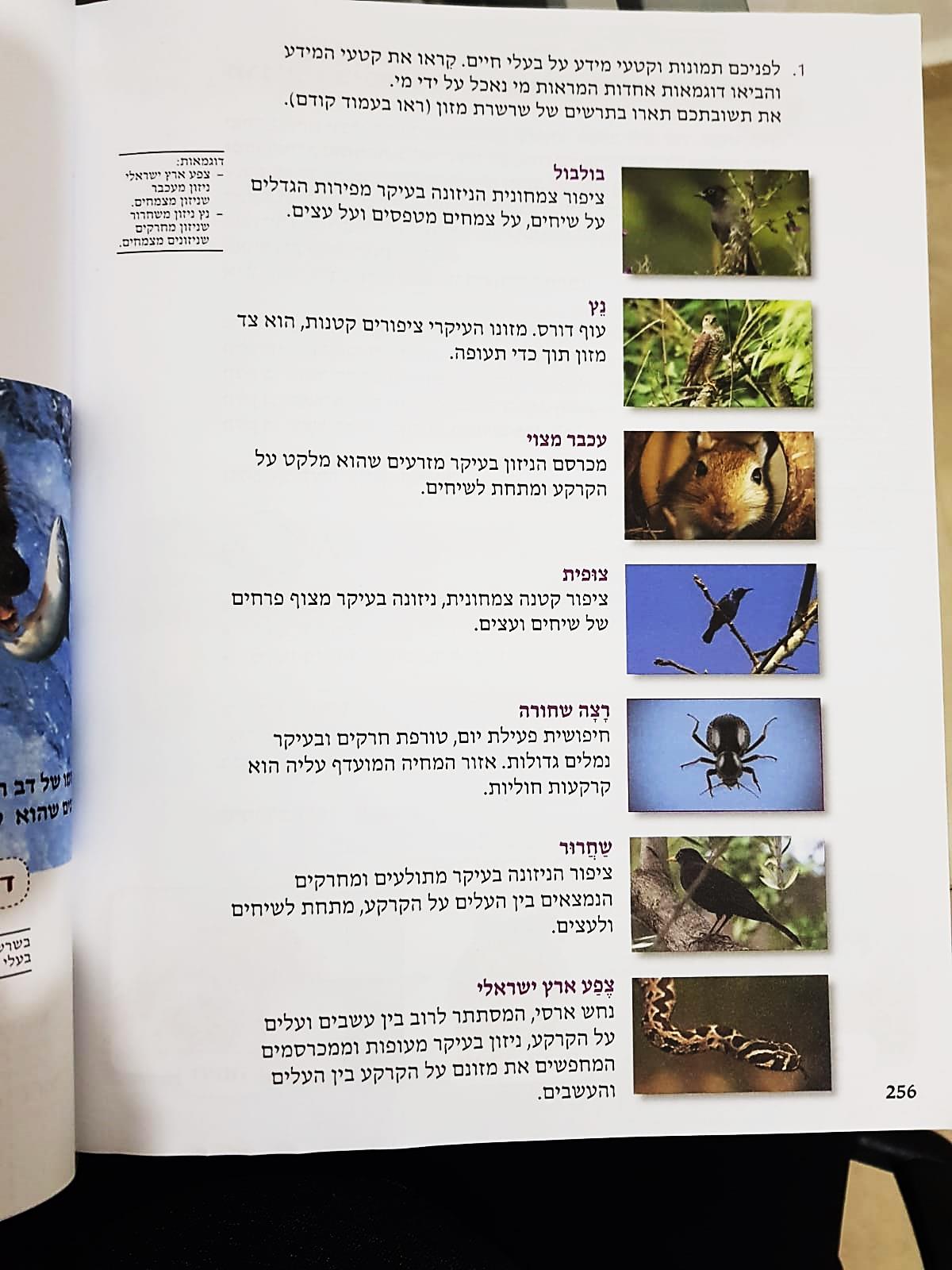 